РОССИЙСКАЯ ФЕДЕРАЦИЯКраснодарский крайМуниципальное дошкольное образовательное бюджетное учреждение детский сад комбинированного вида № 34 . Сочи, ул. Клубничная, 30_____________________________________________________________________________ПриказОт 25.03.2019                                                                               № 18На основании заявления родителей, положения "О порядке приема, учета обучающихся, воспитанников дошкольного образования" приказываю:ОтчислитьИз 1-ой младшей группыМакаровой Ю.В. внести персональные данные обучающегося, воспитанника в электронную базу.Толстик К.В. разместить приказ  на сайте МДОУ детский сад комбинированного вида №34.Контроль  за исполнением приказа оставляю за собой.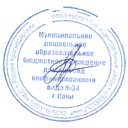 ИО заведующей МДОУ                                                                                      Е.В.Прусдетский сад комбинированного вида № 34старший воспитательФ.И. ребенкаДата  рождения№ путевки, дата выдачи№ протоколаПримечания1Игнатущенко Мария Сергеевна